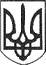 РЕШЕТИЛІВСЬКА МІСЬКА РАДАПОЛТАВСЬКОЇ ОБЛАСТІВИКОНАВЧИЙ КОМІТЕТПРОТОКОЛчергового засідання виконавчого комітету31 серпня 2020 року                                                                                         № 37Кількісний склад виконавчого комітету - 10 осіб.Присутні - 7 членів виконавчого комітету:Дядюнова О.А.- секретар міської ради, головуюча;Малиш Т.А. - керуючий справами, секретар;Члени виконавчого комітету:Гладкий І.С., Радість Н.А., Романько М.О.,Сивинська І.В., Шинкарчук Ю.С.Відсутні - 3 члени виконавчого комітету: Вакуленко Н.В., Гайдар В.М.,Сорока О.М.Запрошені: 	Бажан Ю.О. - в.о. начальника фінансового відділу, Колотій Н.Ю. - начальник відділу з юридичних питань та управління комунальним майном, Костогриз А.М. - начальник відділу освіти, Любиченко М.В. - спеціаліст І категорії відділу архітектури, містобудування та надзвичайних ситуацій,  Мірошник О.О. -  начальник відділу організаційно-інформаційної роботи, документообігу та управління персоналом, Момот Д.С. - начальник відділу сім'ї, соціального захисту та охорони здоров'я, Момот С.Г. - начальник відділу бухгалтерського обліку, звітності та адміністративно-господарського забезпечення- головний бухгалтер, Приходько О.В. - начальник відділу архітектури, містобудування та надзвичайних ситуацій, Романов А.Л. - начальник відділу економічного розвитку, торгівлі та залучення інвестицій,   Тищенко С.С. - начальник відділу житлово-комунального господарства, транспорту, зв’язку та з питань охорони праці, Тітік М.С. - начальник відділу культури, молоді, спорту та туризму.Порядок денний:	1. Про роботу ЦКД „Оберіг” за 2019 рік та І півріччя 2020 року.	Доповідає: Кацітадзе О.О. - директор ЦКД „Оберіг”.	2. Про роботу відділу освіти  щодо підготовки закладів дошкільної, загальної середньої та позашкільної освіти до 2020-2021 н.р.	Доповідає: Костогриз А.М. - начальник відділу освіти.	3. Про плату за навчання в дитячій школі мистецтв Решетилівської міської ради на 2020-2021 навчальний рік.	Доповідає: Тітік М.С. - начальник відділу культури, молоді, спорту та туризму.4. Про стан розрахунків за житлово-комунальні послуги підприємствами, установами, організаціями та населенням громади.Доповідає: Тищенко С.С. - начальник відділу житлово-комунального господарства, транспорту, зв’язку та з питань охорони праці.5. Про порушення клопотання про присвоєння почесного звання України „Мати-героїня” Шелевер О.М.Доповідає: Мірошник О.О. – начальник відділу організаційно-інформаційної роботи, документообігу та управління персоналом.6. Про створення тимчасової комісії з приймання та передачі майна із спільної власності територіальних громад Решетилівського району в комунальну власність Решетилівської міської територіальної громади.Доповідає: Колотій Н.Ю. – начальник відділу з юридичних питань та управління комунальним майном.7. Про затвердження проектно-кошторисної документації на об’єкт будівництва:  „Капітальний ремонт внутрішньоквартальних проїздів з благоустроєм території житлових будинків № 9, 11 по вулиці Старокиївська у місті Решетилівка Полтавської області”Доповідає: Приходько О.В. – начальник відділу архітектури, містобудування та надзвичайних ситуацій.8. Про зміну статусу квартири та присвоєння адреси.Доповідає: Приходько О.В. – начальник відділу архітектури, містобудування та надзвичайних ситуацій.9. Різне.	Дядюнова О.А. - секретар міської ради, запропонувала проголосувати за порядок денний за основу.Результати голосування: „за” - 7, „проти”- немає,  „утримались”- немає.	Дядюнова О.А. - секретар міської ради, запропонувала виключити з порядку денного питання: ,,Про затвердження проектно-кошторисної документації на об’єкт будівництва: „Капітальний ремонт внутрішньоквартальних проїздів з благоустроєм території житлових будинків № 9, 11 по вулиці Старокиївська у місті Решетилівка Полтавської області”Результати голосування: „за” -7, „проти”- немає,  „утримались”- немає.	Дядюнова О.А. - секретар міської ради, запропонувала виключити з порядку денного питання:,, Про зміну статусу квартири та присвоєння адреси”. Результати голосування: „за” -7, „проти”- немає,  „утримались”- немає.	Дядюнова О.А. - секретар міської ради, запропонувала включити до порядку денного питання: ,,Про зміни в бюджеті міської об’єднаної територіальної громади на 2020 рік”.Доповідає: Бажан Ю.О. - в.о. начальника фінансового відділу.Результати голосування: „за” -7, „проти”- немає,  „утримались”- немає.	Дядюнова О.А. - секретар міської ради, запропонувала включити до порядку денного питання: ,,Про внесення змін до рішення виконавчого комітету міської ради від 31.07.2020 р. № 136 „Про встановлення на території Решетилівської міської об'єднаної  територіальної громади карантину з метою запобігання поширенню гострої респіраторної хвороби COVID-19, спричиненої коронавірусом SARS-CoV-2”.Доповідає: Любиченко М.В. - спеціаліст І категорії відділу архітектури, містобудування та надзвичайних ситуацій. Результати голосування: „за” -7, „проти”- немає,  „утримались”- немає.	Дядюнова О.А. - секретар міської ради, запропонувала включити до порядку денного питання: ,,Про відведення місць для розміщення матеріалів передвиборної агітації”.Доповідає: Малиш Т.А. - керуючий справами.Результати голосування: „за” -7, „проти”- немає,  „утримались”- немає.	Дядюнова О.А. - секретар міської ради, запропонувала включити до порядку денного питання: ,,Про виділення додаткових годин німецької мови”.Доповідає: Костогриз А.М. - начальник відділу освіти. Результати голосування: „за” -7, „проти”- немає,  „утримались”- немає.	Дядюнова О.А. - секретар міської ради, запропонувала включити до порядку денного питання: ,,Про проведення повідомної реєстрації змін №3 до колективного договору  між адміністрацією та трудовим колективом КНП „Центр первинної медико – санітарної допомоги Решетилівської районної ради Полтавської області” на 2018-2023 роки”.Доповідає: Момот Д.С. – начальник відділу сім’ї, соціального захисту та охорони здоров’я”.Результати голосування: „за” -7, „проти”- немає,  „утримались”- немає.	Дядюнова О.А. - секретар міської ради, запропонувала проголосувати за порядок денний в цілому.Результати голосування: „за” - 7, „проти”- немає,  „утримались”- немає.	Порядок денний прийнятий в цілому одноголосно.1. СЛУХАЛИ:	Кацітадзе О.О. - директора ЦКД ,,Оберіг”, яка проінформувала про роботу ЦКД „Оберіг” за 2019 рік та І півріччя 2020 року. Інформаційна довідка додається.ВИРІШИЛИ: Проєкт рішення № 149 прийняти як рішення виконавчого комітету (додається).Результати голосування: „за” - 7, „проти”- немає,  „утримались”- немає.2. СЛУХАЛИ: Костогриз А.М. - начальника відділу освіти, яка проінформувала про роботу відділу освіти  щодо підготовки закладів дошкільної, загальної середньої та позашкільної освіти до 2020-2021 н.р., інформаційна довідка додається.ВИРІШИЛИ: Проєкт рішення № 150 прийняти як рішення виконавчого комітету (додається).Результати голосування: „за” - 7, „проти”- немає,  „утримались”- немає.3. СЛУХАЛИ:	Тітіка М.С. - начальника відділу культури, молоді, спорту та туризму, який запропонував:	1. Затвердити Порядок встановлення розміру щомісячної плати за навчання в 2020-2021 навчальному році в дитячій школі мистецтв Решетилівської міської ради (Додаток 1).	2. Затвердити розрахунок вартості плати за навчання в 2020-2021 навчальному році в дитячій школі мистецтв Решетилівської міської ради з 01.09.2020 року (Додаток 2).	3. Затвердити розмір батьківської плати за навчання в 2020-2021 навчальному році в дитячій школі мистецтв Решетилівської міської ради з 01.09.2020 року (Додаток 3).	4. Встановити пільги щодо плати за навчання для окремих категорій учнів, а саме:	1) діти із багатодітних сімей;	2) діти із малозабезпечених сімей;	3) діти з інвалідністю; 	4) діти-сироти;	5) діти, позбавлені батьківського піклування;	6).діти учасників АТО/ООС, учасників бойових дій;	7) діти, батьки яких загинули (померли) під час проведення АТО/ООС.	5. При навчанні в дитячій школі мистецтв Решетилівської міської ради двох  дітей з однієї сімʼї, плата за навчання встановлюється з однієї дитини в розмірі 100 %, а з іншої — 50 %.	6. Пільги можуть надаватися лише відповідно одного із зазначених видів пільг за вибором батьків.	7..При навчанні дитини на двох і більше спеціальностях плата встановлюється в розмірі 100 % за кожну спеціальність.	8. Визнати таким, що втратило чинність рішення виконавчого комітету Решетилівської міської ради від 29.08.2019 № 128 „Про плату за навчання в дитячій школі мистецтв Решетилівської міської ради на 2019/2020 навчальний рік”.ВИРІШИЛИ: Проєкт рішення № 151 прийняти як рішення виконавчого комітету (додається).Результати голосування: „за” - 7, „проти”- немає,  „утримались”- немає.4. СЛУХАЛИ:	Дем’янець Н.В. - 	директора ПП Решетилівський ,,Житлосервіс”, яка проінформувала про стан   розрахунків  за  житлово - комунальні послуги підприємствами, установами,   організаціями  та населенням  громади на своєму підприємству та зазначила, що є такі села, де договори на вивіз твердих побутових відходів взагалі не заключені. Інформаційна довідка, додається.	Козубського О.Ю. - директора Решетилівського КП ,,Водоканал”, який проінформував про  стан   розрахунків  за  житлово - комунальні послуги підприємствами, установами,   організаціями  та населенням  громади на своєму підприємству та зазначив про те, що є борги серед жителів по сплаті за користування водою в сумі 75 тис. грн., серед юридичних осіб боргів немає. Інформаційна довідка додається.ВИСТУПИЛИ:	Сивинська І.В. - яка запитала чи є борги по заробітній платі.	Козубський О.Ю. - який зазначив, що борги є за липень місяць поточного року по заробітній платі в сумі приблизно 160 тис. грн., всі податки сплачені вчасно. 	Шинкарчук Ю.С. - який зазначив, що всі жителі ОТГ платять за продукти харчування, за послуги зв'язку та за інші види товарів чи робіт і не нарікають на їх високі ціни, тому і за послуги з централізованого водопостачання також треба платити вчасно, кожна послуга повинна бути оплачена. Можливо треба більше доносити цю інформацію керівникам підприємств до мешканців громади через соціальні мережі.ВИРІШИЛИ: Проєкт рішення № 152 прийняти як рішення виконавчого комітету (додається).Результати голосування: „за” - 7, „проти”- немає,  „утримались”- немає.5. СЛУХАЛИ:	Мірошник О.О. -  начальника  відділу організаційно-інформаційної роботи, документообігу та управління персоналом, яка розглянувши заяву Шелевер О.М. та подані матеріали, запропонувала порушити клопотання перед Решетилівською районною державною адміністрацією Полтавської області про присвоєння почесного звання України „Мати-героїня” громадянці Шелевер Ользі Миколаївні, **.**.**** року народження, як жінці, яка народила і виховала до восьмирічного віку 5 (п’ятеро) дітей, за материнську самовідданість та зразкове виховання дітей у сім’ї, забезпечення умов для їх гармонійного розвитку. ВИСТУПИЛИ:Шинкарчук Ю.С. - який запитав у Момота Д.С., чи знає він дану сім'ю чи відвідував її, чи є дана громадянка  у списках сімей, які потрапили у складні життєві обставини.Момом Д.С. - зазначив, що познайомився з даною сім'єю в цьому році, так як дитина йде до першого класу. В списках	 сімей, які потрапили у складні життєві обставини не перебуває.ВИРІШИЛИ: Проєкт рішення № 153 прийняти як рішення виконавчого комітету (додається).Результати голосування: „за” - 7, „проти”- немає,  „утримались”- немає.6. СЛУХАЛИ:	Колотій Н.Ю. - начальник відділу з юридичних питань та управління комунальним майном, яка враховуючи рішення   Решетилівської   районної   ради   від  06.08.2020 року № 703-36-VІІ „Про передачу майна, що перебуває на балансі Комунального некомерційного підприємства „Центр первинної медико-санітарної допомоги Решетилівської районної ради Полтавської області”, рішення Решетилівської міської ради від 14.08.2020 року № 1073-37-VІІ „Про прийняття із спільної власності територіальних громад Решетилівського району в комунальну власність  Решетилівської  міської  територіальної громади майна, що перебуває на балансі Комунального некомерційного підприємства „Центр первинної медико-санітарної допомоги Решетилівської районної ради Полтавської області” (37 сесія), запропонувала створити тимчасову комісію з приймання та передачі майна, що перебуває на балансі Комунального некомерційного підприємства  „Центр первинної медико-санітарної допомоги Решетилівської районної ради Полтавської області” та знаходиться за адресами:	1) вул. Огія, 10, с. Шкурупіївка, Решетилівський район, Полтавська область:	а) котел Житомир – інвентарний номер 10460002, балансова вартість – 1176,00 грн.;	б) лічильник газовий  – інвентарний номер 10410008, балансова вартість – 234,00 грн.;	2) вул. Центральна, 9, с. Білоконі, Решетилівський район, Полтавська область:	а) котел FerrolliDOMIproject F 24 D – інвентарний номер 10410031, балансова вартість – 6050,00 грн.;	б) опалювальна система  – інвентарний номер 10410006, балансова вартість –385,00 грн.;	в) лічильник електричний  – інвентарний номер 11311733, балансова вартість – 200,00 грн.;	г) лічильник   – інвентарний номер 1137001, балансова вартість –18,00 грн.;	д) стабілізатор напруги Форте 500 – інвентарний номер 1133077, балансова вартість –  749,00 грн., у складі:ВИРІШИЛИ: Проєкт рішення № 154 прийняти як рішення виконавчого комітету (додається).Результати голосування: „за” - 7, „проти”- немає,  „утримались”- немає.7. СЛУХАЛИ:	Бажан Ю.О. - в.о. начальника фінансового відділу, яка запропонувала:	1. Зменшити видатки загального фонду бюджету Решетилівської міської об’єднаної територіальної громади по КПКВ 0216030 „Організація благоустрою населених пунктів” КЕКВ 2240 на суму 15 000,00  грн.2. Збільшити видатки загального фонду бюджету Решетилівської міської об’єднаної територіальної громади по КПКВ 0218312 „Утилізація відходів” КЕКВ 2240 на суму 15 000,00 грн.  3. Фінансовому відділу виконавчого комітету Решетилівської міської ради (Бажан Ю.О.) забезпечити внесення відповідних змін до розпису бюджету Решетилівської міської об’єднаної територіальної громади на 2020 рік з наступним затвердженням на сесії міської ради.ВИРІШИЛИ: Проєкт рішення № 155 прийняти як рішення виконавчого комітету (додається).Результати голосування: „за” - 7, „проти”- немає,  „утримались”- немає.8. СЛУХАЛИ:	Любиченка М.В. -  спеціаліста І категорії відділу архітектури, містобудування та надзвичайних ситуацій, який враховуючи постанову Кабінету Міністрів України від 26.08.2020 року №760, „Про внесення змін до деяких актів Кабінету Міністрів України”, запропонував: 	 Внести зміни до рішення виконавчого комітету від 31.07.2020 року            № 136 ,,Про встановлення на території Решетилівської міської об’єднаної територіальної громади карантину з метою запобігання поширенню гострої респіраторної хвороби COVID-19, спричиненої коронавірусом SARS-CoV-2”, а саме:1. У пункті 1 цифри і слово „31 серпня” замінити на „31 жовтня”;2. Пункт 6 доповнити підпунктом 3 такого змісту:„3) проведення концертів (крім тих, які проводяться закладами культури, для яких концертна діяльність протягом останнього року є основним видом діяльності), дискотек, робота розважальних закладів (нічних клубів), діяльність закладів громадського харчування із організацією дозвілля (ресторанів, кафе, барів, закусочних, їдалень, кафетеріїв, буфетів тощо).”;3. Пункт 7 викласти в такій редакції:	„7. При встановленні „жовтого” рівня епідемічної небезпеки додатково до протиепідемічних обмежень, установлених для „зеленого” рівня епідемічної небезпеки, забороняється:	1) відвідування сторонніми особами установ і закладів соціального захисту, в яких тимчасово або постійно проживають/перебувають громадяни похилого віку, ветерани війни і праці, особи з інвалідністю, особи із стійкими інтелектуальними або психічними порушеннями, установ і закладів, що надають соціальні послуги сім’ям/особам, які перебувають у складних життєвих обставинах, крім установ і закладів, які надають соціальні послуги екстрено (кризово);	2) діяльність хостелів;	3) роботу після 24-ї та до 7-ї години суб’єктів господарювання з надання послуг громадського харчування без організації дозвілля (ресторанів, кафе, барів, закусочних, їдалень, кафетеріїв, буфетів тощо), крім діяльності з надання послуг громадського харчування із здійсненням адресної доставки замовлень та замовлень на винос;”	4. В пункт 9 внести такі зміни:           у підпункті 1 слово „розважальних” виключити, а слова і цифри „більше ніж 100 осіб та більше однієї особи на 20 кв. метрів” замінити на „більш як 220 осіб та більше однієї особи на 10 кв. метрів”;	підпункт 3   виключити;	підпункт 4   викласти в такій редакції:„4) відвідування закладів освіти здобувачами освіти групами кількістю більш як 20 осіб, крім закладів дошкільної, загальної середньої, позашкільної та спеціалізованої мистецької освіти”;	підпункт 5   викласти в такій редакції:	„5) діяльність спортивних залів, фітнес-центрів, крім спортивних залів, фітнес-центрів, які здійснюють приймання відвідувачів не більше однієї особи на 10 кв. метрів приміщення;”;	   пункт 9 доповнити підпунктами 8-9 такого змісту:	„8) приймання відвідувачів закладами торговельного і побутового обслуговування населення, крім випадків забезпечення перебування у приміщенні не більше одного відвідувача на 10 кв. метрів торговельної площі;	9) діяльність з надання послуг громадського харчування, крім випадків приймання відвідувачів із забезпеченням наповненості не більш як на 50 відсотків посадкових місць у приміщенні закладу.”ВИРІШИЛИ: Проєкт рішення № 156 прийняти як рішення виконавчого комітету (додається).Результати голосування: „за” - 7, „проти”- немає,  „утримались”- немає.9. СЛУХАЛИ:	Малиш Т.А. - керуючого справами виконавчого комітету, яка запропонувала:	1. Відвести місця для розміщення матеріалів передвиборної агітації на території Решетилівської міської об'єднаної територіальної громади, а саме:	1) в  м. Решетилівка:	а)  дошка оголошень  на перехресті вулиць Полтавська та Базарна;б) дошка оголошень по вулиці Покровській навпроти входу в парк Перемоги;	в) дошка оголошень на перехресті вулиць Покровська та  Парижської Комуни;	г) дошка оголошень по вулиці Шевченка, 5, біля автостанції;	д) дошка оголошень по вулиці Грушевського, 76 біля КП ,,ЦПМСД”.	2) в с. Потічок:	а) дошка оголошень по вулиці Шевченка.	3) в с. Миколаївка:	а) дошка оголошень по вулиці Шевченка.	4) в с. Каленики:	а) дошка оголошень на перехресті вулиць Благодатна та  Псільська.	5) в с. Хрещате:	а) дошка оголошень по вулиці Вишневій.	6) в с. Остап’є: 	а) дошка оголошень по вулиці Кооперативній;	б) дошка оголошень по вулиці Центральній.	7) в с. Запсілля: 	а) дошка оголошень по вулиці Горького.	8) в с. Нове Остапове:	а) дошка оголошень по вулиці Космонавтів.ВИРІШИЛИ: Проєкт рішення № 157 прийняти як рішення виконавчого комітету (додається).Результати голосування: „за” - 7, „проти”- немає,  „утримались”- немає.10. СЛУХАЛИ:	Костогриз А.М. - начальника відділу освіти, яка запропонувала виділити 2 додаткові години для продовження вивчення німецької мови учнями 11 класу Косяком Олександром, Деркачем Костянтином та по 3 години для продовження вивчення німецької мови учнем 8 класу Буричем Артемом та 9 класу Антонцем Сергієм ( всього 8 додаткових годин). ВИРІШИЛИ: Проєкт рішення № 158 прийняти як рішення виконавчого комітету (додається).Результати голосування: „за” - 7, „проти”- немає,  „утримались”- немає.11. СЛУХАЛИ:	Момота Д.С. - начальника відділу сім'ї, соціального захисту та охорони здоров'я, який запропонував провести повідомну реєстрацію змін № 3 до  колективного договору між адміністрацією та трудовим колективом Комунального некомерційного підприємства ,,Центр первинної медико-санітарної допомоги Решетилівської районної ради Полтавської області” на  2018-2023 роки (додається).ВИРІШИЛИ: Проєкт рішення № 159 прийняти як рішення виконавчого комітету (додається).Результати голосування: „за” - 7, „проти”- немає,  „утримались”- немає.	12. РІЗНЕ.	Шинкарчук Ю.С. -  - заступник міського голови,  вручив в.о. старости  на території сіл Остап’є, Нове Остапове, Підгір’я, Запсілля, Уханівка, Олефіри - Гладкому І.С. Почесну грамоту виконавчого комітету Решетилівської міської ради до Дня Незалежності України.        Секретар міської ради                                                             О.А. ДядюноваКеруючий справами                                                                 Т.А.МалишГолови комісії - Шинкарчука Юрія Степановича,  заступника міського голови;Членів комісії  - Момот Світлани Григорівни,  начальника відділу бухгалтерського обліку, звітності та адміністративно-господарського забезпечення – головного бухгалтера виконавчого комітету міської ради;Колотій Наталії Юріївни, начальника відділу з юридичних питань та управління комунальним майном виконавчого комітету міської ради;Момота Дмитра Сергійовича – начальника відділу сім’ї, соціального захисту та охорони здоров’я виконавчого комітету Решетилівської міської радиБережного Віктора Олександровича, заступника голови Решетилівської районної ради (за згодою);Кацітадзе Олени Олександрівни, голови постійної комісії Решетилівської районної ради з питань соціально-економічного розвитку, бюджету, фінансів, цін та управління спільною власністю територіальних громад району (за згодою);Зигаленка Віктора Івановича, головного спеціаліста відділу організаційно-правового забезпечення виконавчого апарату Решетилівської районної ради (за згодою);Лугової Наталії Іванівни, головного лікаря Комунального некомерційного підприємства „Центр первинної медико-санітарної допомоги Решетилівської районної ради Полтавської області” (за згодою);Шелудченко Ірини Миколаївни, головного бухгалтера Комунального некомерційного підприємства „Центр первинної медико-санітарної допомоги Решетилівської районної ради Полтавської області” (за згодою).